Федеральная служба по надзору в сфере образования и науки(Рособрнадзор)ЗАМЕСТИТЕЛЬ РУКОВОДИТЕЛЯул. Садовая-Сухаревская, л. 16, Москва, К-51, ГСП-4, 127994 телефон/факс: (495) 608-61-58 инн 77015.37808C/CL/ELO 	С-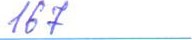 На .У2Органы исполнительной власти субъектов Российской Федерации, осуществляющие государственное управление в сфере образованияФедеральная служба по надзору в сфере образования и науки направляет для использования в работе Методические рекомендации по организации подготовки обучающихся по образовательным программам основного общего и среднего общего образования к государственной итоговой аттестации (далее — ГИА) в условиях сложившейся эпидемиологической ситуации.Дополнительно сообщаем, что на официальном сайте ФГБНУ «Федеральный институт педагогических измерений» в срок до 14.04.2020 года будут опубликованы Методические рекомендации для обучающихся по организации индивидуальной подготовки к ()ГЭ / ЕГЭ по всем учебным предметам ГИА, а также открытые варианты заданий ЕГЭ и ОГЭ 2020 года.Приложение: на З л.ХА. Музаев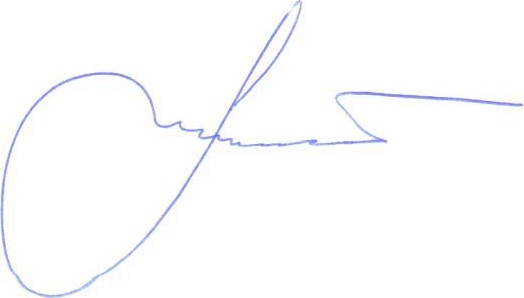 Нино Нодаровна Бугулова(495) 608-00-91ПриложениеМетодические рекомендации по организации подготовки обучающихся по образовательным программам основного общего и среднего общего образования к государственной итоговой аттестации в условиях сложившейся эпидемиологической ситуацииС 23 марта 2020 года все российские школы переведены на дистанционные формы обучения.Согласно рекомендациям Министерства просвещения Российской Федерации педагогическими работниками общеобразовательных организаций (далее - учитель) проводятся учебные занятия, консультации, вебинары (далее - обучение) через школьный портал или иную платформу с использованием различных электронных образовательных ресурсов.В настоящее время в условиях дистанционного обучения следует реализовать новые подходы к дополнительной подготовке обучающихся к ГИА, что требует:готовности учителей к оперативному освоению и переходу на новые формы обучения; самодисциплины у обучающихся; готовности родителей оказать психологическую поддержку и помощь в организации обучения в домашних условиях.В целях обеспечения качественного освоения обучающимися образовательных программ основного общего, среднего общего образования в соответствии с требованиями ФГОС и подготовки выпускников к ГИА Федеральная служба по надзору в сфере образования и науки рекомендует:	учителям в полной мере реализовать комплекс методов, форм и средств взаимодействия с обучающимся в процессе их самостоятельного, но контролируемого со стороны преподавателя, освоения знаний, умений и навыков в рамках школьной программы; 	обучающимся совместно с учителями в процессе обучения, а также в рамках дополнительной самоподготовки, использовать следующие ресурсы и материалы по подготовке к ГИА, размещенные на сайте ФБГНУ «Федеральный	институт	педагогических	измерений» и информационном портале ЕГЭ: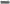 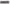 1) Демонстрационные варианты контрольных измерительных материалов (далее - демоверсии КИМ) единого государственного экзамена (далее - ЕГЭ) и основного государственного экзамена (далее - ОГЭ) 2020 года по всем учебным предметам, а также спецификации экзаменационных материалов государственного выпускного экзамена по образовательным программам основного общего и среднего общего образования (далее ГВЭ) (раздел «Демоверсии, спецификации, кодификаторы» во вкладках меню «ЕГЭ» и «ОГЭ»).Назначение демоверсии заключается в том, чтобы дать представление о структуре будущих КИМ, количестве заданий, об их форме и уровне сложности. Приведённые критерии оценки выполнения заданий с развёрнутым ответом, включённые в этот вариант, дают представление о требованиях к полноте и правильности записи развёрнутого ответа. Эти сведения позволят выпускникам выработать стратегию подготовки к МА. Следует учесть, что демоверсии публикуются для ознакомительных целей. Задания из демоверсий не включаются в КИМ, используемые на экзаменах.Для тренировки также можно использовать представленные демоверсии КИМ предыдущих лет. Выполняя эти задания, рекомендуется пользоваться справкой об изменениях в КИМ ЕГЭ (публикуется в этом же разделе и содержит информацию об изменениях в структуре работы текущего года). Пакеты документов разработаны по каждому из учебных предметов и, кроме демоверсий, содержат спецификации КИМ, кодификаторы проверяемых элементов содержания и требований к уровню подготовки выпускников.Спецификации описывают содержание и структуру КИМ по каждому учебному предмету, помогают понять, на какие темы ориентироваться при подготовке, а также установить соответствие между номером задания и теоретической темой, связанной с ним.В данном разделе также предоставляется возможность изучить и потренироваться как правильно заполнять бланки ЕГЭ (Правила заполнения бланков ЕГЭ в 2020 году).2) Открытые банки заданий ЕГЭ и ОГЭ, которые ежегодно пополняются заданиями по всем предметам из числа использовавшихся во время последних экзаменов и обновляются заданиями, соответствующими требованиям к заданиям КИМ 2020 года (раздел «Открытый банк заданий ЕГЭ» во вкладке меню «ЕГЭ» и раздел «Открытый банк заданий ОГЭ» во вкладке меню «ОГЭ»).З) Тренировочные сборники для подготовки к ГИА-2019 для обучающихся с ограниченными возможностями здоровья (далее - ОВЗ).Данные материалы предназначены для подготовки к ГВЭ по всем учебным предметам (иностранные языки представлены только английским языком) в устной и письменной формах для разных категорий обучающихся с ОВЗ (раздел «Тренировочные сборники для учащихся с ОВЗ»).Методические рекомендации для учителей, подготовленные на основе анализа типичных ошибок участников ЕГЭ 2019 года (и прошлых лет) по учебным предметам (раздел «Аналитические и методические материалы» во вкладке меню «ЕГЭ»). Данные Методические рекомендации позволяют учителю акцентировать внимание обучающихся на преодолении типичных недостатков в подготовке и ошибок при выполнении заданий.Видеоконсультации 2019 года (и прошлых лет) для участников ЕГЭ от разработчиков экзаменационных материалов (раздел «Для выпускников» во вкладке меню «ЕГЭ»). В видеоматериалах детально разбираются особенности каждого учебного предмета, даются советы по подготовке и рекомендации по выполнению отдельных заданий.На официальном информационном портале ЕГЭ (ege.edu.ru, подраздел «Видео» в разделе «Информационные материалы» во вкладке меню «Общая информация о ГИА») размещены видеоматериалы с советами родителям и выпускникам по психологической поддержке при подготовке к ГИА.В дополнение к вышеуказанным материалам в ближайшее время на сайте ФГБНУ «Федеральный институт педагогических измерений» будут опубликованы:Методические рекомендации для обучающихся по организации индивидуальной подготовки к ОГЭ / ЕГЭ по всем учебным предметам Г ИА, включающие в себя:описание структуры КИМ ЕГЭ и проверяемых тем;индивидуальный план подготовки к экзамену;рекомендации о том, на какие темы / вопросы / умения необходимо обратить особое внимание;рекомендации по выполнению разных типов заданий;  общие рекомендации по работе с открытым банком и пособиями / сервисами с типовыми вариантами.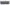 Открытые варианты заданий ЕГЭ и ОГЭ 2020 года. Открытые варианты заданий ЕГЭ и ОГЭ 2020 года, предоставляющие возможность выпускникам потренироваться в выполнении реальных экзаменационных заданий 2020 года.Допускается использование иных ресурсов, позволяющих максимально эффективно подготовиться к выполнению заданий, соответствующих указанным выше спецификациям по учебным предметам, размещенным на сайте ФБГНУ «Федеральный институт педагогических измерений».